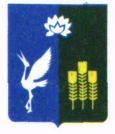 АДМИНИСТРАЦИЯ ПРОХОРСКОГО СЕЛЬСКОГО ПОСЕЛЕНИЯСПАССКОГО МУНИЦИПАЛЬНОГО РАЙОНАПРИМОРСКОГО КРАЯ РАСПОРЯЖЕНИЕ  31 января 2019 года                             с. Прохоры                                                 № 03-раОб исполнении бюджета Прохорского сельского поселения за 2018 годВ соответствии с Бюджетным кодексом Российской Федерации, Положением о бюджетном устройстве и бюджетном процессе в Прохорском сельском поселении, утвержденным решением муниципального комитета Прохорского сельского поселения от 12.09.2014 № 75,1.Утвердить отчёт администрации Прохорского сельского поселения об исполнении бюджета Прохорского сельского поселения за третий квартал 2018 года по доходам в сумме 9339914,64 руб., по расходам в сумме 9618147,21 руб., источникам финансирования дефицита бюджета - дефицит в сумме 278232,57 руб., согласно приложению, к настоящему распоряжению.2. Контроль за исполнением настоящего распоряжения оставляю за собой.Глава администрации Прохорского сельского поселения                                                         Кобзарь В.В.Приложение к распоряжениюадминистрации Прохорскогосельского поселения от 31.01.2019 № 03-раДоходы бюджетаРасходы бюджетаРасходы бюджетаРасходы бюджетаРасходы бюджетаРасходы бюджетаРасходы бюджетаИсточники финансирования дефицита бюджетаИсточники финансирования дефицита бюджетаИсточники финансирования дефицита бюджетаИсточники финансирования дефицита бюджетаИсточники финансирования дефицита бюджетаИсточники финансирования дефицита бюджетаИсточники финансирования дефицита бюджетаНаименование показателяКод строкиКод источника финансирования дефицита бюджета по бюджетной классификацииУтвержденные бюджетные назначенияИсполненоНеисполненные назначенияНаименование показателяКод строкиКод источника финансирования дефицита бюджета по бюджетной классификацииУтвержденные бюджетные назначенияИсполненоНеисполненные назначенияНаименование показателяКод строкиКод источника финансирования дефицита бюджета по бюджетной классификацииУтвержденные бюджетные назначенияИсполненоНеисполненные назначенияНаименование показателяКод строкиКод источника финансирования дефицита бюджета по бюджетной классификацииУтвержденные бюджетные назначенияИсполненоНеисполненные назначенияНаименование показателяКод строкиКод источника финансирования дефицита бюджета по бюджетной классификацииУтвержденные бюджетные назначенияИсполненоНеисполненные назначения123456Источники финансирования дефицита бюджета - всего500x1 674 015,22278 232,571 395 782,65в том числе:источники внутреннего финансирования бюджета520x---из них:источники внешнего финансирования бюджета620x---из них:Изменение остатков средств700000 01 00 00 00 00 0000 0001 674 015,22278 232,571 395 782,65увеличение остатков средств, всего710000 01 05 00 00 00 0000 500-9 277 380,00-9 417 099,78X  Увеличение прочих остатков средств бюджетов710000 01 05 02 00 00 0000 500-9 277 380,00-9 417 099,78X  Увеличение прочих остатков денежных средств бюджетов710000 01 05 02 01 00 0000 510-9 277 380,00-9 417 099,78X  Увеличение прочих остатков денежных средств бюджетов сельских поселений710000 01 05 02 01 10 0000 510-9 277 380,00-9 417 099,78Xуменьшение остатков средств, всего720000 01 05 00 00 00 0000 60010 951 395,699 695 332,35X  Уменьшение прочих остатков средств бюджетов720000 01 05 02 00 00 0000 60010 951 395,699 695 332,35X  Уменьшение прочих остатков денежных средств бюджетов720000 01 05 02 01 00 0000 61010 951 395,699 695 332,35X  Уменьшение прочих остатков денежных средств бюджетов сельских поселений720000 01 05 02 01 10 0000 61010 951 395,699 695 332,35X